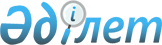 Об установлении квоты рабочих мест для инвалидов в размере 3 процентов от общей численности рабочих мест на 2011 год
					
			Утративший силу
			
			
		
					Постановление акимата Енбекшильдерского района Акмолинской области от 28 декабря 2010 года № А-11/377. Зарегистрировано Управлением юстиции Енбекшильдерского района Акмолинской области 10 января 2011 года № 1-10-130. Утратило силу в связи с истечением срока применения - (письмо акимата Енбекшильдерского района Акмолинской области от 30 октября 2014 года № 1106)      Сноска. Утратило силу в связи с истечением срока применения - (письмо акимата Енбекшильдерского района Акмолинской области от 30.10.2014 № 1106).

      В соответствии с подпунктом 13 пункта 1 статьи 31 Закона Республики Казахстан «О местном государственном управлении и самоуправлении в Республике Казахстан» от 23 января 2001 года, подпунктом 5-2 статьи 7 Закона Республики Казахстан «О занятости населения» от 23 января 2001 года, подпунктом 1 статьи 31 Закона Республики Казахстан «О социальной защите инвалидов в Республике Казахстан» от 13 апреля 2005 года, акимат Енбекшильдерского района ПОСТАНОВЛЯЕТ:



      1. Установить квоту рабочих мест для инвалидов в размере 3 процентов от общей численности рабочих мест на 2011 год.



      2.Признать утратившим силу постановление акимата Енбекшильдерского района «Об установлении квоты рабочих мест для инвалидов в размере 3 процентов от общей численности рабочих мест на 2010 год» от 13 января 2010 года за № А-1/2 (зарегистрировано в Реестре государственной регистрации нормативных правовых актов за № 1-10-109, опубликовано 19 февраля 2010 года в районной газете «Жаңа дәуір» и 20 февраля 2010 года в районной газете «Сельская новь»).



      3. Контроль за исполнением настоящего постановления возложить на заместителя акима района Шаяхметова К.Ш.



      4. Настоящее постановление вступает в силу со дня государственной регистрации в Департаменте юстиции Акмолинской области и вводится в действие со дня официального опубликования в районной газете «Жаңа дәуір» - «Сельская новь».      Аким Енбекшильдерского района              Т.Хамитов
					© 2012. РГП на ПХВ «Институт законодательства и правовой информации Республики Казахстан» Министерства юстиции Республики Казахстан
				